  MADONAS NOVADA PAŠVALDĪBA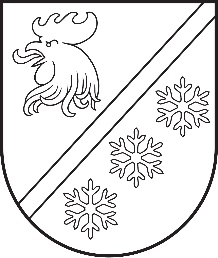 Reģ. Nr. 90000054572Saieta laukums 1, Madona, Madonas novads, LV-4801 t. 64860090, e-pasts: pasts@madona.lv ___________________________________________________________________________Madonas novada pašvaldības saistošie noteikumi Nr. 8Madonā, 2024. gada 29. februāra domes lēmums Nr. 143 (protokols Nr. 4, 84. p.)Par saistošo noteikumu atzīšanu par spēku zaudējušiemIzdoti saskaņā ar Sociālo pakalpojumu un
sociālās palīdzības likuma 36. panta sesto daļu,
Pārejas noteikumu 37.2 punkta 1. apakšpunktuAtzīt par spēku zaudējušiem pašvaldības domes 2021. gada 16. novembra saistošos noteikumus Nr. 15 “Pabalsts krīzes situācijā saistībā ar Covid-19 izplatību” (Latvijas Vēstnesis, 2021, 2021, 229. nr.)             Domes priekšsēdētājs					             A. Lungevičs	